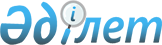 О порядке внесения изменений и (или) дополнений в декларацию на товары после выпуска товаров
					
			Утративший силу
			
			
		
					Решение Комиссии таможенного союза от 20 мая 2010 года № 255. Утратило силу решением Коллегии Евразийской экономической комиссии от 10 декабря 2013 года № 289      Сноска. Решение утратило силу решением Коллегии Евразийской экономической комиссии от 10.12.2013 № 289 (вступает в силу с 01.07.2014).      В соответствии с пунктом 2 статьи 191 Таможенного кодекса таможенного союза Комиссия таможенного союза решила:



      1. Утвердить Инструкцию о порядке внесения изменений и (или) дополнений в декларацию на товары после выпуска товаров (прилагается).



      2. Настоящее решение вступает в силу с даты вступления в силу Договора о Таможенном кодексе таможенного союза, утвержденного Решением Межгосударственного Совета Евразийского экономического сообщества (высшего органа таможенного союза) на уровне глав государств от 27 ноября 2009 г. № 17.Члены Комиссии таможенного союза:

УТВЕРЖДЕНА       

Решением Комиссии    

таможенного союза    

от 20 мая 2010 года № 255 

Инструкция

о порядке внесения изменений и (или) дополнений

в декларацию на товары после выпуска товаров 

I. Общие положения

      1. Настоящая Инструкция изменений и (или) дополнений в декларацию на товары после выпуска товаров (далее - Инструкция) разработана в соответствии с пунктом 2 статьи 191 Таможенного кодекса таможенного союза (далее - Кодекс) и определяет случаи и порядок внесения изменений и (или) дополнений в декларацию на товары (далее - ДТ) после выпуска товаров.

      Сноска. Пункт 1 с изменениями, внесенными решением Комиссии таможенного союза от 19.05.2011 № 639 (вступает в силу 01.07.2011).



      2. Сведения, заявленные в ДТ, могут быть изменены и (или) дополнены после выпуска товаров в соответствии с решением таможенного органа, принимаемым по результатам проведения таможенного контроля после выпуска товаров , в том числе при рассмотрении мотивированного письменного обращения декларанта или таможенного представителя, в случаях:



      1) установления или выявления недостаточности и (или) несоответствия сведений, заявленных в ДТ, сведениям, подлежащим указанию в ДТ;



      2) рассмотрения жалоб на решения, действия (бездействие) таможенных органов и их должностных лиц в порядке, установленном законодательством государств-членов таможенного союза;



      3) обоснования необходимости внесения изменений и (или) дополнений в отметки и записи в графах, заполняемых должностным лицом таможенного органа (далее - должностное лицо);



      4) вступления в законную силу решений судебных органов государств-членов таможенного союза, предусматривающих внесение изменений и (или) дополнений сведений, заявленных в ДТ;



      5) выявления несоблюдения условий заявленной таможенной процедуры и (или) ограничений по пользованию и (или) распоряжению товарами, либо возникновения иных обстоятельств (событий), при которых наступает срок уплаты таможенных пошлин, налогов, таможенных сборов, процентов и (или) пеней;



      6) возникновения оснований для возврата (зачета, последующего использования плательщиком) уплаченных (взысканных) таможенных пошлин, налогов, таможенных сборов, процентов и (или) пеней;



      7) продления сроков действия таможенной процедуры.

      Сноска. Пункт 2 с изменениями, внесенными решением Комиссии таможенного союза от 19.05.2011 № 639 (вступает в силу 01.07.2011).



      3. Внесение изменений и (или) дополнений в ДТ и ее электронную копию после выпуска товаров допускается в течение срока, предусмотренного в соответствии со статьей 99 Кодекса.



      4. Обращение декларанта или таможенного представителя о внесении изменений и (или) дополнений сведений, заявленных в ДТ, после выпуска товаров (далее - обращение) составляется в произвольной форме с обоснованием необходимости таких изменений и (или) дополнений, указанием регистрационного номера ДТ и перечня прилагаемых документов.



      К обращению прилагаются корректировка декларации на товары (далее - КДТ), заполненная по установленной форме, ее электронная копия и документы, указанные в перечне.



      5. Обращение не может являться основанием для принятия таможенным органом решения о внесении изменений и (или) дополнений в ДТ в случаях, если:



      1) обращение поступило в таможенный орган после истечения срока, предусмотренного в соответствии со статьей 99 Кодекса;



      2) сведения, указанные в обращении и предлагаемые для внесения в ДТ, не подтверждены документально;



      3) таможенный орган установил недостоверность сведений, указанных в обращении и предлагаемых для внесения в ДТ.

      Сноска. Пункт 5 с изменениями, внесенными решением Комиссии таможенного союза от 19.05.2011 № 639 (вступает в силу 01.07.2011).



      6. Рассмотрение таможенным органом обращения производится в соответствии с законодательством государств-членов таможенного союза.



      7. Таможенный орган, рассматривающий обращение, вправе запрашивать документы и сведения, необходимые для принятия решения, а также устанавливать срок их предоставления, который должен быть достаточным для предоставления запрашиваемых документов и сведений.



      8. Решение таможенного органа об изменении и (или) дополнении сведений, заявленных в ДТ, после выпуска товаров принимается в письменной форме в соответствии с законодательством государств-членов таможенного союза. О принятом решении таможенный орган информирует декларанта или таможенного представителя.

      Сноска. Пункт 8 с изменениями, внесенными решением Комиссии таможенного союза от 19.05.2011 № 639 (вступает в силу 01.07.2011).



      9. Положения настоящей Инструкции не применяются в случаях, когда внесение изменений и (или) дополнений сведений, заявленных в ДТ, после выпуска товаров осуществляется путем проведения корректировки таможенной стоимости товаров в соответствии со статьей 68 Кодекса.



      При этом корректировка таможенной стоимости товаров производится в порядке и по формам, определенным иным решением Комиссии таможенного союза.

      Сноска. Пункт 9 с изменениями, внесенными решением Комиссии таможенного союза от 19.05.2011 № 639 (вступает в силу 01.07.2011). 

II. Порядок внесения изменений и (или) дополнений в ДТ

      10. Если изменения и (или) дополнения сведений, заявленных в ДТ, после выпуска товаров осуществляются по обращению декларанта или таможенного представителя, обязанность предоставления в таможенный орган документов, подтверждающих такие изменения и (или) дополнения, а также КДТ возлагается на декларанта или таможенного представителя.



      11. При внесении изменений и (или) дополнений сведений об одном товаре используется КДТ1 (приложение 1).



      При внесении изменений и (или) дополнений сведений о двух и более товарах, заявленных в одной ДТ, в дополнение к КДТ1 используются КДТ2 (приложение 1).



      В КДТ2 могут вноситься изменения и (или) дополнения по трем товарам.



      12. КДТ составляется в двух экземплярах.



      Первый экземпляр КДТ остается в таможенном органе и используется для таможенных целей.



      Второй экземпляр КДТ возвращается декларанту или таможенному представителю.

      Сноска. Пункт 12 с изменениями, внесенными решением Комиссии таможенного союза от 19.05.2011 № 639 (вступает в силу 01.07.2011).



      13. При изменении и (или) дополнении сведений, заявленных в ДТ, после выпуска товаров в третьем подразделе графы 1 КДТ1 указывается буквенный код "ПВ", во втором подразделе графы 3 КДТ1 указывается общее количество листов КДТ, включая основной (КДТ1) и все дополнительные (КДТ2) листы.



      В графы КДТ1 (КДТ2) вносятся следующие сведения из ДТ в порядке, установленном для заполнения соответствующих граф ДТ:



      регистрационный номер ДТ;



      сведения о декларанте;



      порядковый номер товара, сведения о котором изменяются и (или) дополняются;



      сведения о лице, заполнившем КДТ1 (КДТ2).



      14. Измененные и (или) дополненные сведения вносятся в графы КДТ1 (КДТ2) в порядке, установленном для заполнения соответствующих граф ДТ.



      КДТ удостоверяется декларантом или таможенным представителем, ее заполнившем, в порядке, установленном для ДТ.



      15. При изменении и (или) дополнении сведений, заявленных в ДТ, после выпуска товаров должностным лицом в графе "D" ДТ и КДТ1 производятся соответствующие отметки в виде записи: "Скорректированы графы: _____" суказанием порядкового номера товара и номеров граф, в которые внесены изменения и (или) дополнения, реквизитов решения таможенного органа об изменении и (или) дополнении сведений, заявленных в ДТ, после выпуска товаров, и проставляется дата, подпись и оттиск личной номерной печати.



      В данную графу также вносится код (коды) корректировки в соответствии с Классификатором типов корректировки ДТ после выпуска товаров (приложение 2), если иное не установлено законодательством государств-членов таможенного союза.



      Если внесение изменений и (или) дополнений в одну графу ДТ влечет за собой изменение иных граф ДТ, указывается код корректировки, который влечет за собой изменение сведений в иных графах ДТ.



      В графе "С" КДТ должностным лицом производится запись "Корректировка произведена" и проставляется дата, подпись и оттиск личной номерной печати.



      КДТ является неотъемлемой частью ДТ.



      16. Изменение и (или) дополнение сведений, заявленных в ДТ, после выпуска товаров производится уполномоченным должностным лицом на основании КДТ путем корректировки электронной копии ДТ в порядке, установленном законодательством государств-членов таможенного союза. 

III. Переходные положения

      17. В Республике Беларусь и Республике Казахстан внесение изменений и (или) дополнений в сведения, заявленные в ДТ, зарегистрированных таможенными органами до 1 января 2011 года, производится в порядке, установленном настоящей Инструкцией, с применением форм документов и порядка их заполнения, действовавших до 1 января 2011 года.

      Сноска. Пункт 17 в редакции решения Комиссии таможенного союза от 19.05.2011 № 639 (вступает в силу 01.07.2011).



      18. В Республике Беларусь до 1 июля 2014 года в качестве КДТ может использоваться ДТ, содержащая измененные и (или) дополненные сведения. Порядок применения и особенности заполнения формы ДТ, отражающей изменение и (или) дополнение этих сведений, определяется уполномоченным органом в области таможенного дела.

      Сноска. Инструкция дополнена пунктом 18 в соответствии с решением Комиссии таможенного союза от 19.05.2011 № 639 (вступает в силу 01.07.2011); с изменениями, внесенными решениями Коллегии Евразийской экономической комиссии от 07.06.2012 № 68 (вступает в силу по истечении 30 календарных дней с даты его официального опубликования и распространяется на правоотношения, возникшие с 01.07.2012); от 18.06.2013 № 131 (вступает в силу по истечении 30 календарных дней с даты его официального опубликования и распространяется на правоотношения, возникшие с 01.07.2013).

Приложение 1      Сноска. Приложение 1 с изменениями, внесенными решением Комиссии таможенного союза от 19.05.2011 № 639 (вступает в силу 01.07.2011).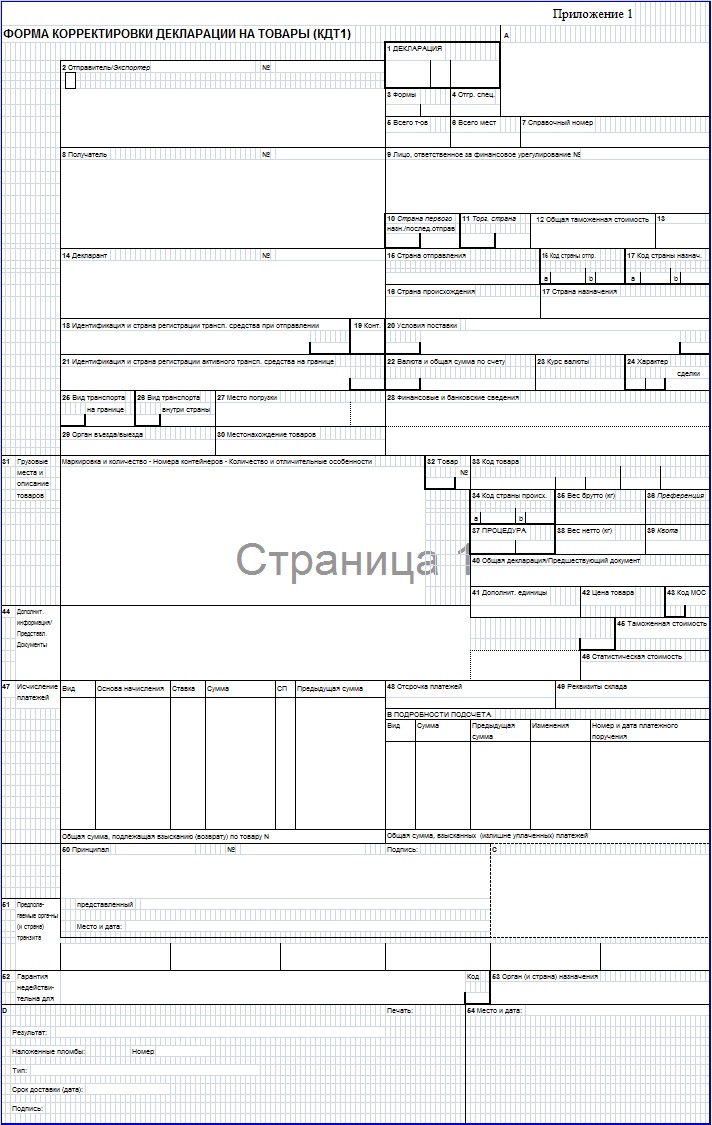 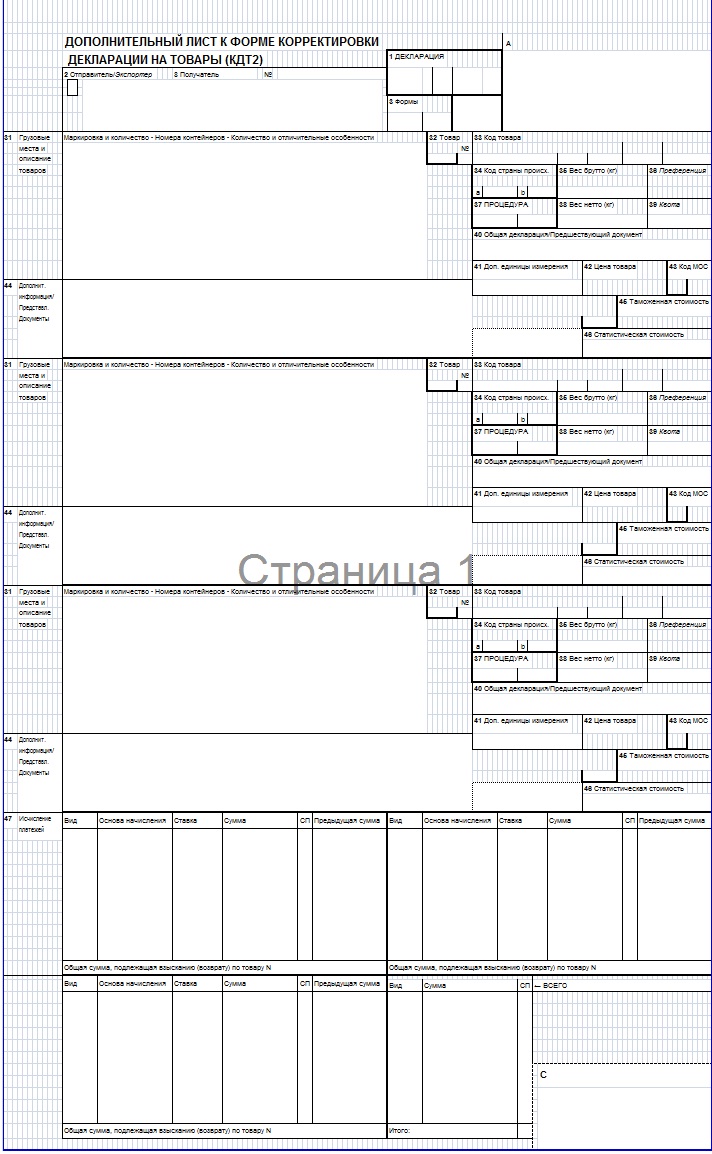 

Приложение 2         

к Инструкции по внесению   

изменений и (или) дополнений 

в декларацию на товары    

после выпуска товаров     

Классификатор

типов корректировки ДТ после выпуска товаров
					© 2012. РГП на ПХВ «Институт законодательства и правовой информации Республики Казахстан» Министерства юстиции Республики Казахстан
				От Республики

БеларусьОт Республики

КазахстанОт Российской

ФедерацииА. КобяковУ. ШукеевИ. ШуваловКод
Тип корректировк
10Корректировка в соответствии с решением о классификации товара11Корректировка в соответствии с решением о стране происхождения товара12Корректировка сведений, заявленных в графе 31 ДТ, касающихся описания товара13Корректировка сведений о торгующей стране20Корректировка весовых характеристик товара21Корректировка сведений о количестве товара в дополнительной единице измерения, заявленных в графе 41 ДТ22Корректировка сведений о маркировке23Корректировка сведений о номере транспортного средства24Корректировка сведений о номере контейнера30Корректировка кода характера сделки31Корректировка сведений, содержащих банковские реквизиты32Корректировка сведений об условиях поставки33Корректировка сведений о лице, ответственном за финансовое урегулирование34Корректировка кода валюты и общей суммы по счету35Корректировка сведений, заявленных в графе 28 ДТ36Корректировка сведений, заявленных в графе 36 ДТ37Корректировка сведений, заявленных в графе «В» ДТ38Корректировка сведений, заявленных в графе 44 ДТ39Корректировка сведений об исчислении таможенных платежей (графа 47 ДТ)40Корректировка курса валюты41Корректировка статистической стоимости42Корректировка кода особенности декларирования товаров43Корректировка сведений о лицах – отправителе/ получателе/ декларанте44Корректировка цены товара45Корректировка сведений, заявленных в графе 37 ДТ46Корректировка сведений о стране назначения47Корректировка сведений о стране отправления48Корректировка сведений, заявленных в графе 40 ДТ49Корректировка сведений графы «А» ДТ50Корректировка сведений графы «С» ДТ51Корректировка сведений графы «D» ДТ52Иные случаи корректировки